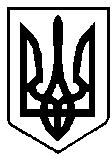     ВАРАСЬКА МІСЬКА РАДА      Проєкт Дмитро ЮЩУК_______ сесія VIII скликанняР І Ш Е Н Н Я08.02.2023 року                                 м.Вараш               №2316-ПРР-VIII-4320Розглянувши лист КП «УК «Житлокомунсервіс» ВМР від 28.12.2022 №4560-476-22, враховуючи лист  КП «Благоустрій» ВМР від 31.01.2023. №4550-66-23, відповідно до статті 327 Цивільного кодексу України, статтей 78, 136 Господарського кодексу України, керуючись статтями 26, 59, 60 Закону України «Про місцеве самоврядування в Україні», за погодженням з постійною комісією з питань комунального майна, житлової політики, інфраструктури та благоустрою, Вараська міська рада  ВИРІШИЛА : 	1.	Погодити безоплатну передачу комунального майна з балансового обліку комунального підприємства «Благоустрій» Вараської міської ради (код ЄДРПОУ 40800812) на балансовий облік комунального підприємства «Управляюча компанія «Житлокомунсервіс» Вараської міської ради (код ЄДРПОУ 40894523),  а саме:	теплиця (Н 1), яка входить в складові частини об’єкта нерухомого майна громадська будівля, житлово-експлуатаційної дільниці №1 та №2 (реєстраційний номер об’єкта нерухомого майна-1914859756107), що знаходиться за адресою: Рівненська обл., м. Вараш, вулиця Кібенка, будинок 3, інвентарний номер 10310044, первісна вартість  8 023, 99 грн., сума зносу 8 023, 99 грн.	2.	Комунальному підприємству «Благоустрій» Вараської міської ради (код ЄДРПОУ 40800812) безоплатно передати комунальне майно, зазначене у пункті 1 цього рішення, зі свого балансового обліку на балансовий облік комунального підприємства «Управляюча компанія «Житлокомунсервіс» Вараської міської ради (код ЄДРПОУ 40894523), у відповідності до вимог чинного законодавства України.	3.	Комунальному підприємству «Управляюча компанія «Житлокомунсервіс» Вараської міської ради (код ЄДРПОУ 40894523), прийняти на балансовий облік комунальне майно, зазначене у пункті 1 цього рішення, у відповідності до вимог чинного законодавства України, забезпечивши його бухгалтерський облік. 4.	Контроль за виконанням цього рішення покласти на заступника міського голови з питань діяльності виконавчих органів ради Ігоря ВОСКОБОЙНИКА та комісію з питань комунального майна, житлової політики, інфраструктури та благоустрою.  Міський голова                                                                       Олександр МЕНЗУЛ Про безоплатну передачу     комунального майна з балансового обліку КП «Благоустрій» ВМР на балансовий облік КП «УК «Житлокомунсервіс» ВМР